SAKARYA ÜNİVERSİTESİ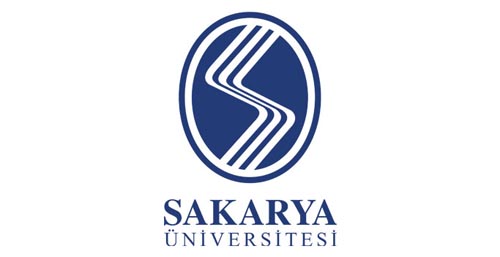 SAĞLIK BİLİMLERİ FAKÜLTESİ2019-2020 BAHAR YARIYILISAKARYA EĞİTİM VE ARAŞTIRMA HASTANESİ MERKEZ KAMPÜSHEMŞİRELİK BÖLÜMÜÇOCUK SAĞLIĞI VE HASTALIKLARI HEMŞİRELİĞİ DERSİ B GRUBU ROTASYON PLANISAKARYA EĞİTİM VE ARAŞTIRMA HASTANESİ MERKEZ KAMPÜS  Sakarya Eğitim ve Araştırma Hastanesi Merkez Kampüs Süt çocuğu servisi (5. Kat)Sakarya Eğitim ve Araştırma Hastanesi Merkez Kampüs Kan AlmaSakarya Eğitim ve Araştırma Hastanesi Merkez Kampüs Çocuk polikliniği Kadın hastalıkları ve doğum servisi (bebek hemşiresi)SAÜ VAKFINİLÜFERSAÜ Kampüs kreşKanada özel eğitim uygulama merkeziNot: Devamsızlık süresi 3 gündür.Öğrencilerin staja çıktıkları kurumlarda kimliklerini takmaları zorunludur.SAÜ Vakfı Kreşi, Nilüfer Uygulama Merkezi, SAÜ Kampüs kreş ve Kanada özel eğitim uygulama merkezi staj günlerinde; kız öğrenciler kumaş pantolon veya etek üzerine beyaz önlük giyeceklerdir. Kot pantolon giyilmeyecektir.TC. Sağlık Bakanlığı Sakarya Üniversitesi Eğitim ve Araştırma Hastanesi’nde bütün öğrencilerin imzası süt çocuğu servisi (5. Katta) alınacaktır.ÖĞRENCİ NOADI SOYADITARİHLER6-13-20-27 ŞUBATTARİHLER5-12-19 MARTTARİHLER26 MART-2-9 NİSANTARİHLER16-23-30 NİSAN-7- MAYISB172000079AYÇİN UMUL1692B172000081ELİF DİLEK MUŞTU1692B172000083BELKIS KARABAY1692B172000085ZEHRA SÜR16103B172000087MERVE NUR TOKAR16103B172000089FADİME LALE16103B172000091NURULLAH OLUĞ21107B172000093YUNUSEMRE CANSIN24101B172000095HATİCE SENA ZEREN2481B151100557SAMİR HALİLSOY3281B172000097ALEYNA KABLAN3281B172000099DİLARA EREN3841B172000101AHMET YILDIZ18410B172000103DİLAN AVCİ6812B172000105PINAR ÇAM68110B172000107KADER KÖKCÜ6931B172000109EMİNE YAZAR6921B172000111GÜLSÜN DERTSİZ61014B172000113ÖZGE KANER61014B172000115FATİME EDEBALİ41018B172000117SİMGE KELEŞOĞLU41018B172000119İLEYDA ORAL23110B172000121ADALET ÜNAL3216B172000123FEYZA PARLAR8231B172000125ESRA DÜNDAR8231150001555AEZAT MAH KHAMCHANY8231B172000129MERVE DEMİRTAŞ8312B172000131ESRA YILDIZ8123B172000135BÜŞRA ORBAY83110B172000137HATİCE İPEK136B172000139ZEYNEP BİLGE ERDEMİR9186B172000141RABİA ATİLA9186B172000143İLAYDA BAHAR AKTAR10126B172000145ASLI YILDIRIM10162B172000147FEYZA DEMİRLİ10168B172000149MERVE SÖZKESER10168B172000151FURKAN TİRYAKİ10169B172000153MELİSA ŞENTÜRK11069MAHSUM ÖZCAN3162B172000155İREM ORHAN10136B172000157SÜMEYYA KIZILKAYA6318B172000159HANNENUR KASAP6218B172000161EMİN PEKDOĞAN8612B172000163ELİF AYDIN8621B172000165MUHAMMED YUSUF AKMAN10861